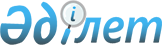 "Білім туралы" Қазақстан Республикасының Заңына өзгерістер мен толықтырулар енгізу туралы" Қазақстан Республикасының 2011 жылғы 24 қазандағы Заңын іске асыру жөніндегі шаралар туралыҚазақстан Республикасы Премьер-Министрінің 2011 жылғы 21 желтоқсандағы № 153-ө Өкімі

      1. Қоса беріліп отырған «Білім туралы» Қазақстан Республикасының Заңына өзгерістер мен толықтырулар енгізу туралы» Қазақстан Республикасының 2011 жылғы 24 қазандағы Заңын іске асыру мақсатында қабылдануы қажет нормативтік құқықтық актілердің тізбесі (бұдан әрі – тізбе) бекітілсін.



      2. Қазақстан Республикасы Білім және ғылым министрлігі:



      1) тізбеге сәйкес нормативтік құқықтық актілердің жобаларын әзірлесін және заңнамада белгіленген тәртіппен Қазақстан Республикасының Үкіметіне бекітуге енгізсін;



      2) тиісті ведомстволық нормативтік құқықтық актілерді қабылдасын және қабылданған шаралар туралы Қазақстан Республикасының Үкіметін хабардар етсін.      Премьер-Министр                            К. Мәсімов

Қазақстан Республикасы  

Премьер-Министрінің    

2011 жылғы 21 желтоқсандағы

№ 153-ө өкімімен     

бекітілген         

«Білім туралы» Қазақстан Республикасының Заңына өзгерістер мен

толықтырулар енгізу туралы» Қазақстан Республикасының

2011 жылғы 24 қазандағы Заңын іске асыру мақсатында қабылдануы

қажет нормативтік құқықтық актілердің

тізбесі

Ескертпе: аббревиатураның толық жазылуы:БҒМ - Қазақстан Республикасы Білім және ғылым министрлігi
					© 2012. Қазақстан Республикасы Әділет министрлігінің «Қазақстан Республикасының Заңнама және құқықтық ақпарат институты» ШЖҚ РМК
				Р/с

№Нормативтік құқықтық

актінің атауыАктінің

нысаныОрындауға жауапты

мемлекеттік

органдарОрындалу

мерзімі123451«Бірінші басшыларын Қазақстан Республикасының Президенті қызметке тағайындайтын және қызметтен босататын мемлекеттік жоғары оқу орындарының мәселелері туралы» Қазақстан Республикасы Президентінің 2008 жылғы 21 сәуірдегі № 573 Жарлығына өзгерістер енгізу туралыҚазақстан Республикасы Президентінің ЖарлығыБҒМ2011 жылғы желтоқсан2«Өркен» грантын беру қағидаларын және оның мөлшерін бекіту туралыҚазақстан Республикасы Үкіметінің қаулысы БҒМ2011 жылғы желтоқсан3Әлеуметтік көмек көрсетілетін азаматтарға әлеуметтік көмектің мөлшерін, көздерін, түрлерін және оны беру қағидаларын бекіту туралыҚазақстан Республикасы Үкіметінің қаулысыБҒМ2011 жылғы желтоқсан4Маманды жұмысқа жіберу, өз бетімен жұмысқа орналасу құқығын беру, мемлекеттік білім беру тапсырысы негізінде квота шегiнде педагогтік, медициналық және ветеринарлық мамандықтар бойынша оқуға түскен ауыл (село) жастары қатарынан шыққан азаматтардың, сондай-ақ мемлекеттік білім беру тапсырысы негізінде педагогтік және медициналық мамандықтар (бакалавриат) бойынша және философия докторлары (РhD) бағдарламасы бойынша докторантураға оқуға түскен білім алушы азаматтардың жұмысын өтеу жөніндегі міндетінен босату немесе олардың міндетін тоқтату қағидаларын бекіту туралыҚазақстан Республикасы Үкіметінің қаулысыБҒМ2011 жылғы желтоқсан5«Орта білім беретін үздік ұйым» грантын беруге арналған конкурсты өткізу қағидаларын және оны беру мөлшерін бекіту туралы Қазақстан Республикасы Үкіметінің қаулысыБҒМ2011 жылғы желтоқсан6«Қазақстан Республикасы Президентінің «Болашақ» халықаралық стипендиясын тағайындау үшін үміткерлерді іріктеу ережесін бекіту туралы» Қазақстан Республикасы Үкіметінің 2008 жылғы 11 маусымдағы № 573 қаулысына өзгерістер мен толықтырулар енгізу туралыҚазақстан Республикасы Үкіметінің қаулысыБҒМ2011 жылғы желтоқсан7«Білім беру ұйымдарында білім алушылардың жекелеген санаттарына мемлекеттік стипендиялар төлеу ережесін бекіту туралы» Қазақстан Республикасы Үкіметінің 2008 жылғы 7 ақпандағы № 116 қаулысына өзгерістер мен толықтырулар енгізу туралыҚазақстан Республикасы Үкіметінің қаулысыБҒМ2011 жылғы желтоқсан8«Әлеуметтік қорғалмаған білім алушылар мен күнкөрісі төмен отбасылардан шыққан білім алушыларға қаржылай және материалдық көмек көрсетуге бөлінетін қаражатты жұмсау ережесін бекіту туралы» Қазақстан Республикасы Үкіметінің 2008 жылғы 25 қаңтардағы № 64 қаулысына өзгеріс енгізу туралыҚазақстан Республикасы Үкіметінің қаулысыБҒМ2011 жылғы желтоқсан9«Білім беру ұйымдарын мемлекеттік аттестаттау ережесін бекіту туралы» Қазақстан Республикасы Үкіметінің 2007 жылғы 24 желтоқсандағы № 1270 қаулысына өзгерістер енгізу туралыҚазақстан Республикасы Үкіметінің қаулысыБҒМ2011 жылғы желтоқсан10«Жоғары оқу орнының үздік оқытушысы» атағын беру қағидаларын және берілген мемлекеттік грантты жұмсау бағытын бекіту туралы Қазақстан Республикасы Үкіметінің қаулысыБҒМ2011 жылғы желтоқсан11«Үздік педагог» атағын беру қағидаларын бекіту туралыҚазақстан Республикасы Үкіметінің қаулысыБҒМ2011 жылғы желтоқсан12Білім берудің мемлекеттік жалпыға міндетті стандарттарын әзірлеу қағидаларын бекіту туралыҚазақстан Республикасы Үкіметінің қаулысыБҒМ2011 жылғы желтоқсан13Қаржы ұйымдары беретін білім беру кредиттеріне кепілдік беру қағидаларын бекіту туралыҚазақстан Республикасы Үкіметінің қаулысыБҒМ2011 жылғы желтоқсан14Техникалық және кәсіптік, орта білімнен кейінгі және жоғары білім берудің кәсіптік білім беретін оқу бағдарламаларын іске асыратын білім беру ұйымдарына оқуға түсу кезінде қабылдау квотасының мөлшерін бекіту туралыҚазақстан Республикасы Үкіметінің қаулысыБҒМ2011 жылғы желтоқсан15Білім беру ұйымдарының ерекше мәртебесі туралы ережені бекіту туралыҚазақстан Республикасы Үкіметінің қаулысыБҒМ2011 жылғы желтоқсан16«Білім беру грантын беру ережесін бекіту туралы» Қазақстан Республикасы Үкіметінің 2008 жылғы 23 қаңтардағы № 58 қаулысына өзгерістер мен толықтырулар енгізу туралыҚазақстан Республикасы Үкіметінің қаулысыБҒМ2011 жылғы желтоқсан17Білім беру мониторингін жүзеге асыру қағидаларын бекіту туралыҚазақстан Республикасы Үкіметінің қаулысыБҒМ2011 жылғы желтоқсан18«Қазақстан Республикасы Білім және ғылым министрлігінiң мәселелерi» туралы Қазақстан Республикасы Үкіметінің 2004 жылғы 28 қазандағы № 1111 қаулысына өзгерістер мен толықтырулар енгізу туралыҚазақстан Республикасы Үкіметінің қаулысыБҒМ2011 жылғы желтоқсан19«Білім беру қызметіне қойылатын лицензиялау ережесі мен оған қойылатын біліктілік талаптарын бекіту туралы» Қазақстан Республикасы Үкіметінің 2007 жылғы 2 маусымдағы № 452 қаулысына өзгерістер енгізу туралыҚазақстан Республикасы Үкіметінің қаулысыБҒМ2011 жылғы желтоқсан20Білім алушыларды қорытынды аттестаттаудың кейбір мәселелері туралыҚазақстан Республикасы Үкіметінің қаулысыБҒМ2011 жылғы желтоқсан21Қазақстан Республикасы Үкіметінің кейбір шешімдерінің күші жойылды деп тану туралыҚазақстан Республикасы Үкіметінің қаулысыБҒМ2011 жылғы желтоқсан22Балалар музыка мектептерінің, балалар көркемөнер мектептерінің және балалар өнер мектептерінің үлгілік оқу жоспарлары мен бағдарламаларын бекіту туралыБұйрықБҒМ2011 жылғы желтоқсан23Ұлттық бірыңғай тестілеуді және кешенді тестілеуді өткізудің қағидаларын бекіту туралыБұйрықБҒМ2011 жылғы желтоқсан24Қазақстан Республикасы жоғары оқу орындары дайындық бөлімдерінің қызметін ұйымдастыру қағидаларын бекіту туралы БұйрықБҒМ2011 жылғы желтоқсан25Мектепке дейінгі, бастауыш, негізгі орта, жалпы орта, техникалық және кәсіптік білім беру ұйымдарын жабдықпен және жиһазбен жарақтандыру нормаларын бекіту туралыБұйрықБҒМ2011 жылғы желтоқсан26Оқулықтарды, оқу-әдiстемелiк кешендері мен оқу-әдiстемелiк құралдарын дайындау, оларға сараптама, сынақ өткізу және мониторинг жүргізу, оларды басып шығару жөнiндегi жұмысты ұйымдастыру қағидаларын бекіту туралыБұйрықБҒМ2011 жылғы желтоқсан27Бiлiм беру ұйымдарында пайдалануға рұқсат етiлген оқулықтардың, оқу-әдiстемелiк кешендерiнің, оқу құралдарының және басқа да қосымша әдебиеттердiң, оның iшiнде электрондық жеткiзгiштердегі тізбесін бекіту туралыБұйрықБҒМ2011 жылғы желтоқсан28Жаратылыстану-математика циклы пәндері бойынша Президенттік олимпиаданы, жалпы білім беретін пәндер бойынша республикалық олимпиадалар мен ғылыми жобалар конкурстарын, орындаушылардың республикалық конкурстары мен кәсіби шеберлік конкурстарын ұйымдастырудың және өткізудің қағидаларын бекіту туралыБұйрықБҒМ2011 жылғы желтоқсан29Жалпы білім беретін пәндер бойынша республикалық және халықаралық олимпиадалар мен ғылыми жобалар конкурстарының (ғылыми жарыстардың), орындаушылар конкурстарының, кәсіби шеберлік конкурстарының және спорттық жарыстардың тізбесін бекіту туралыБұйрықБҒМ2011 жылғы желтоқсан30Мемлекеттік орта білім беру мекемелерінің басшыларын конкурстық тағайындау қағидаларын бекіту туралыБұйрықБҒМ2011 жылғы желтоқсан31«Шетелге оқуға жіберу ережесін бекіту туралы» Қазақстан Республикасы Білім және ғылым министрінің 2008 жылғы 19 қарашадағы бұйрығына өзгерістер мен толықтырулар енгізу туралы БұйрықБҒМ2011 жылғы желтоқсан32Мектепке дейінгі тәрбие мен оқытуға, техникалық және кәсiптiк, орта бiлiмнен кейiнгi, жоғары және жоғары оқу орнынан кейiнгi бiлiмi бар мамандарды даярлауға, сондай-ақ жоғары оқу орындарының дайындық бөлімдеріне мемлекеттiк бiлiм беру тапсырысын орналастырудың қағидаларын бекіту туралыБұйрықБҒМ2011 жылғы желтоқсан33Білім беру ұйымдарында эксперимент режимінде іске асырылатын білім беретін оқу бағдарламаларын әзірлеу, сынақтан өткізу және енгізу қағидаларын бекіту туралыБұйрықБҒМ2011 жылғы желтоқсан34Бірыңғай ақпараттық білім беру жүйесін ұйымдастыру және оның жұмыс істеу қағидаларын бекіту туралыБұйрықБҒМ2011 жылғы желтоқсан35«Болашақ» халықаралық стипендиясы бойынша шығыстар нормаларын, оқуға және тағылымдамадан өтуге арналған үлгілік шарттарды бекіту туралыБұйрықБҒМ2011 жылғы желтоқсан36Білім беру ұйымдары түрлерінің номенклатурасын және олардың қызметінің, оның ішінде аз жасақталған мектептердегі қызметтің үлгілік қағидаларын бекіту туралыБұйрықБҒМ2011 жылғы желтоқсан37Мемлекеттік білім беру тапсырысына байланысты көрсетілетін қызметтер тізбесін бекіту туралыБұйрықБҒМ2011 жылғы желтоқсан38Орта білім беру ұйымдарында психологиялық қызметтің жұмыс істеу қағидаларын бекіту туралыБұйрықБҒМ2011 жылғы желтоқсан39Білім беру ұйымдарының ішкі тәртібінің үлгілік қағидаларын бекіту туралыБұйрықБҒМ2011 жылғы желтоқсан40Орта, техникалық және кәсіптік білім берудің жан басына шаққандағы нормативтік қаржыландыру әдістемесін бекіту туралыБұйрықБҒМ2011 жылғы желтоқсан41Орта, техникалық және кәсіптік білім берудің жан басына шаққандағы қаржыландыру қағидаларын бекіту туралыБұйрықБҒМ2011 жылғы желтоқсан42Біліктілікті арттырудың ваучерлік-модульдік жүйесінің әдістемесін бекіту туралыБұйрықБҒМ2011 жылғы желтоқсан43Педагогтардың біліктілік деңгейін растау қағидаларын бекіту туралыБұйрықБҒМ2011 жылғы желтоқсан44Базалық жоғары оқу орындарында магистрлер мен PhD докторларын мақсатты даярлау тетігін бекіту туралыБұйрықБҒМ2011 жылғы желтоқсан45Мемлекеттік жоғары оқу орындарының ректорларын тағайындау қағидаларын бекіту туралыБұйрықБҒМ2011 жылғы желтоқсан46Университеттік интернет-ресурстарына қойылатын талаптарды бекіту туралыБұйрықБҒМ2011 жылғы желтоқсан47Мектеп-интернаттарға, бейіндік мектептерге қойылатын техникалық талаптарды бекіту туралыБұйрықБҒМ2011 жылғы желтоқсан48Біліктілікті қамтамасыз ету және оны қашықтықтан арттыру қағидаларын бекіту туралыБұйрықБҒМ2011 жылғы желтоқсан